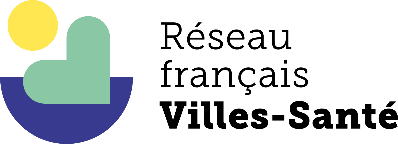 Recueil d’actions et enquête« Santé des enfants, santé des jeunes et parentalité »Juin 2024Merci de retourner votre réponse à audrey.gonneau@villes-sante.com d’ici le 06 septembre 2024, en conservant le format .doc ou .docx ContexteEn septembre 2023, le Réseau français Villes-Santé a lancé un nouveau groupe de travail (GT) : « Santé des enfants, santé des jeunes et parentalité ». Ce GT est ouvert à tous les élus et techniciens des collectivités membres du RfVS. Il est co-porté par le secrétariat du RfVS et un groupe de Villes-Santé rassemblé en comité technique. Les objectifs du GT sont : Permettre les échanges de pratiques et retours d’expériences entre Villes-Santé sur la santé des enfants, la santé des jeunes et la parentalité.Identifier les leviers des collectivités pour améliorer la santé des enfants, la santé des jeunes et la parentalité.Outiller les Villes-Santé et valoriser leurs actions (Point Villes-Santé, ouvrage, etc.). Engager le dialogue avec les acteurs nationaux et institutionnels pour remonter les besoins, les attentes et les difficultés des Villes-Santé.Pour rejoindre ce groupe de travail et recevoir les invitations aux réunions, les comptes-rendus et toutes autres informations inscrivez-vous ici . L’espace réservé du site internet du RfVS centralise également les informations relatives à ce GT : comptes-rendus, publications, dates des prochaines réunions etc. Calendrier du GT : 2023-2025 Objectifs du recueil d’actions et de l’enquêteAfin de compléter les travaux et réflexions du groupe de travail, le RfVS propose aux Villes-Santé de renseigner leurs actions menées sur la santé des enfants, la santé des jeunes, la parentalité. Le recueil d’actions permettra de recenser les actions des Villes-Santé, de les mettre à disposition des membres du réseau et de favoriser ainsi le partage d’expérience. Les 5 questions de l’enquête viennent interroger des aspects plus « macro » de gouvernance, d’organisation, de partenariat etc. sur la santé des enfants, la santé des jeunes et la parentalité. Ces deux parties alimenteront également les publications à venir sur cette thématique (Point Villes-Santé etc.). Pour contribuer au recueil d’actions et à l’enquête, merci de compléter une ou plusieurs fiches-actions (modèle ci-dessous) ainsi que l’enquête. NB : vous avez la possibilité de ne remplir qu’une seule des 2 parties (fiche action ou enquête). Fiche-action  [Nom de l’action] N’hésitez pas à nous transmettre également des illustrations, documents complémentaires et liens utiles.Enquête Gouvernance : Quelles mesures ou politiques votre ville/EPCI met en place pour promouvoir la santé des enfants, la santé des jeunes, la parentalité ? Ces initiatives s’appuient-elles sur des stratégies, dispositifs ou plans (CLS, AVS, …) ?Intersectorialité : Comment travaillez-vous avec l’élu·e et les services Enfance / Petite enfance / Education ? Et plus généralement avec les autres services et les autres élus·es sur ces sujets ?Partenariat : Quels sont vos principaux partenaires sur la santé des enfants, la santé des jeunes, la parentalité ? Quelle est la nature de ces partenariats ? (partage d’information, soutien financier, projet commun…)Inégalités sociales et/ou territoriales de santé : Par quels moyens, votre ville/EPCI agit-elle sur les inégalités sociales et territoriales de santé auprès des enfants, des jeunes, des parents ? Des actions sont-elles menées dans les QPV (quartiers prioritaires de la politique de la ville) ?Propositions : Avez-vous une (ou des) proposition(s) afin de développer/d’optimiser l’action des villes/EPCI en faveur de la santé enfants, la santé des jeunes, la parentalité ? Personne à contacter pour plus d’informations : Nom et Prénom : Fonction :Service : Email : Téléphone : Ville-SantéDate de rédaction de la fiche-actionPersonne à contacter pour plus d’informationsNom et prénom : Personne à contacter pour plus d’informationsFonction :Personne à contacter pour plus d’informationsService / Direction :Personne à contacter pour plus d’informationsEmail :Personne à contacter pour plus d’informationsTéléphone : Période / durée : Échelle de territoire concerné :Porteur/pilote principal :Rôle de la collectivité :Services et élus de la collectivité impliqués :Partenaires :Budget : Budget de fonctionnement annuel (réel ou estimé)Budget d’investissement (réel ou estimé) Contribution de votre collectivitéPartenaires financiersThématique(s) de l’actionVotre action concerne (plusieurs choix possibles) :  Petite enfance (0-3 ans) Enfance (4-11 ans) Adolescence (12-17 ans) Jeunes adultes (18-25 ans) Parentalité Autre(s) : précisez……………………………………………………………Type d’action / démarche (plusieurs choix possibles) :  Politique, gouvernance, coordination… Milieux favorables à la santé  Action communautaire/développement des communautés  Renforcement des aptitudes individuelles  Offre et accès aux soins  Autre(s) : précisez……………………………………………………………Eventuelles spécificités du territoire concerné Quartier(s) politique de la Ville Autre(s) : précisez……………………………………………………………Description de l'action (contexte, objectifs, déroulé...)Contexte : Objectif(s) : Déroulé de l’action :Quels facteurs ont favorisé le déroulé de l’action ?Quels facteurs l’ont mise en difficulté ? L'action a-t-elle contribué à réduire les inégalités sociales et/ou territoriales de santé ?Quels sont les principaux apprentissages qui ressortent de la mise en œuvre de cette action ? (résultats, retombées attendues et inattendues, observations, etc.)Votre action a-t-elle été évaluée ? Si oui, pouvez-vous préciser (résultats, méthodologie, etc.)Votre action a-t-elle été publiée ? (revue, journal, etc.)En quoi cette action contribue-t-elle à intégrer ‘la santé dans toutes les politiques’ ?PartenairesNature du partenariat